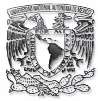 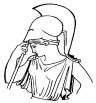 Dodge, B. (2000-2011). Motores de búsqueda y álgebra booleana. Recuperado el 8 de Febrero de 2012 del sitio web de la Fundación Gabriel Piedrahita Uribe (FGPU): EDUTEKA, http://www.eduteka.org/modulos/1/162/49/1Frantz Dale, B. y Paumier, G. (2010). Una breve historia de la tecnología de la información [Archivo de video]. Recuperado el 7 de Febrero del 2012 del Sitio web de Youtube: http://www.youtube.com/watch?v=pYjyqYi2J9IGargallo López, B. y Suarez Rodríguez, J. (2000). La integración de las nuevas tecnologías de la información y la comunicación en la escuela: Factores relevantes.[Versión electrónica], Teoría de la educación: educación y cultura en la sociedad de la información, (3). Recuperado	el	20	de	Marzo	de	2012,	de: http://campus.usal.es/~teoriaeducacion/rev_numero_03/n3_art_gargallo-suarez.htmHistoria de la tecnología de la información (2007). Recuperado el 7 de Febrero del 2012 del sitio web de Word Press: http://hyoga2k.files.wordpress.com/2007/10/lineatiempo.pdfWord PressHuertas, J., Linares, P. y Gironza, E. (s.f.). Situación actual de las Tecnologías de la Información y   C        ó   (TIC’  )      Latinoamérica. Recuperado el 8 de Febrero de 2012, del sitio web	TrustedTek:	soluciones	para	su	compañía: http://trustedtek.com/index.php?option=com_content&view=article&id=48:noticias- trustedtek&catid=41:tendencias-trustedtek-2010&Itemid=37Lamarca Lapuente, M. (2011). HTML: Hipertexto: EL nuevo concepto de documento en la cultura de la imagen. Recuperado el 8 de febrero del 2012, del sitio web de Hipertexto.info: http://www.hipertexto.info/documentos/html.htmMarcodes, C. E. (1994). Automação das funções de biblioteca e pacotes de software: características evocações. Revista da Escola de Biblioteconomía da UFMG, 23 (1), 65-77.Moreira Area, M. (2009). Introducción a la Tecnología Educativa. Recuperado el 20 de Marzo de 2012, del Sitio web de la Universidad de la Laguna: http://webpages.ull.es/users/manarea/ebookte.pdfOtros recursos de información sobre educación, ciencia y cultura (s.f.). Recuperado el 8 de Febrero de 2012, del Sitio web de la Organización de Estados Iberoamericanos: Para la educación, la ciencia y la cultura: http://www.oei.es/ori.htmPérez, D. y Dressler, M. (2007). Tecnologías de la información para la gestión del Conocimiento [Versión electrónica], Intangible Capital, 15 (3), 31-56. Recuperado el 20 de Febrero de2012, de: http://www.intangiblecapital.org/index.php/ic/article/viewFile/12/18Pinto, M. (2010). Aprender a buscar información: El proceso de búsqueda. Recuperado el 8 de Febrero de 2012 del sitio web de ALFIN EEES: http://www.mariapinto.es/alfineees/buscar/como.htmRamos Simón, Luis Fernando. (1997-1998). Las publicaciones electrónicas transformarán el sector de la educación científica y las funciones del bibliotecario en la Universidad [Versión electrónica], Multimedia y documentación informativa: tendencias actuales. Recuperado el 20 de febrero del 2012 del sitio Web: http://www.ucm.es/info/multidoc/multidoc/revista/cuad6- 7/ramos.htmSobrado Fernández, L. (2011). Tecnologías de la información y comunicación: uso en orientación profesional y en la formación. Madrid: Biblioteca Nueva.UNIVERSIDAD NACIONAL AUTÓNOMA DE MÉXICO FACULTAD DE FILOSOFÍA Y LETRASPLAN DE ESTUDIOS DE LA LICENCIATURA EN BIBLIOTECOLOGÍA Y ESTUDIOS DE LA INFORMACIÓNPrograma de la asignaturaUNIVERSIDAD NACIONAL AUTÓNOMA DE MÉXICO FACULTAD DE FILOSOFÍA Y LETRASPLAN DE ESTUDIOS DE LA LICENCIATURA EN BIBLIOTECOLOGÍA Y ESTUDIOS DE LA INFORMACIÓNPrograma de la asignaturaUNIVERSIDAD NACIONAL AUTÓNOMA DE MÉXICO FACULTAD DE FILOSOFÍA Y LETRASPLAN DE ESTUDIOS DE LA LICENCIATURA EN BIBLIOTECOLOGÍA Y ESTUDIOS DE LA INFORMACIÓNPrograma de la asignaturaUNIVERSIDAD NACIONAL AUTÓNOMA DE MÉXICO FACULTAD DE FILOSOFÍA Y LETRASPLAN DE ESTUDIOS DE LA LICENCIATURA EN BIBLIOTECOLOGÍA Y ESTUDIOS DE LA INFORMACIÓNPrograma de la asignaturaUNIVERSIDAD NACIONAL AUTÓNOMA DE MÉXICO FACULTAD DE FILOSOFÍA Y LETRASPLAN DE ESTUDIOS DE LA LICENCIATURA EN BIBLIOTECOLOGÍA Y ESTUDIOS DE LA INFORMACIÓNPrograma de la asignaturaUNIVERSIDAD NACIONAL AUTÓNOMA DE MÉXICO FACULTAD DE FILOSOFÍA Y LETRASPLAN DE ESTUDIOS DE LA LICENCIATURA EN BIBLIOTECOLOGÍA Y ESTUDIOS DE LA INFORMACIÓNPrograma de la asignaturaUNIVERSIDAD NACIONAL AUTÓNOMA DE MÉXICO FACULTAD DE FILOSOFÍA Y LETRASPLAN DE ESTUDIOS DE LA LICENCIATURA EN BIBLIOTECOLOGÍA Y ESTUDIOS DE LA INFORMACIÓNPrograma de la asignaturaUNIVERSIDAD NACIONAL AUTÓNOMA DE MÉXICO FACULTAD DE FILOSOFÍA Y LETRASPLAN DE ESTUDIOS DE LA LICENCIATURA EN BIBLIOTECOLOGÍA Y ESTUDIOS DE LA INFORMACIÓNPrograma de la asignaturaUNIVERSIDAD NACIONAL AUTÓNOMA DE MÉXICO FACULTAD DE FILOSOFÍA Y LETRASPLAN DE ESTUDIOS DE LA LICENCIATURA EN BIBLIOTECOLOGÍA Y ESTUDIOS DE LA INFORMACIÓNPrograma de la asignaturaDenominación: Tecnología de la Información en BibliotecasDenominación: Tecnología de la Información en BibliotecasDenominación: Tecnología de la Información en BibliotecasDenominación: Tecnología de la Información en BibliotecasDenominación: Tecnología de la Información en BibliotecasDenominación: Tecnología de la Información en BibliotecasDenominación: Tecnología de la Información en BibliotecasDenominación: Tecnología de la Información en BibliotecasDenominación: Tecnología de la Información en BibliotecasClave:Clave:Semestre:SegundoÁrea o campo del conocimiento; eje, bloque,	ciclos	o	tronco	curricular:Tecnología de la informaciónÁrea o campo del conocimiento; eje, bloque,	ciclos	o	tronco	curricular:Tecnología de la informaciónÁrea o campo del conocimiento; eje, bloque,	ciclos	o	tronco	curricular:Tecnología de la informaciónÁrea o campo del conocimiento; eje, bloque,	ciclos	o	tronco	curricular:Tecnología de la informaciónNo. Créditos: 8No. Créditos: 8Carácter: ObligatorioCarácter: ObligatorioCarácter: ObligatorioHorasHorasHoras por semanaHoras por semanaHoras al semestreHoras al semestreTeoría:Práctica:Tipo: TeóricaTipo: TeóricaTipo: Teórica40446464Modalidad: CursoModalidad: CursoModalidad: CursoDuración del programa: SemestralDuración del programa: SemestralDuración del programa: SemestralDuración del programa: SemestralDuración del programa: SemestralDuración del programa: SemestralSin seriaciónSin seriaciónSin seriaciónSin seriaciónSin seriaciónSin seriaciónSin seriaciónSin seriaciónSin seriaciónObjetivo general: Identificar los recursos de cómputo esenciales para utilizarlos en su formación profesional.Objetivo general: Identificar los recursos de cómputo esenciales para utilizarlos en su formación profesional.Objetivo general: Identificar los recursos de cómputo esenciales para utilizarlos en su formación profesional.Objetivo general: Identificar los recursos de cómputo esenciales para utilizarlos en su formación profesional.Objetivo general: Identificar los recursos de cómputo esenciales para utilizarlos en su formación profesional.Objetivo general: Identificar los recursos de cómputo esenciales para utilizarlos en su formación profesional.Objetivo general: Identificar los recursos de cómputo esenciales para utilizarlos en su formación profesional.Objetivo general: Identificar los recursos de cómputo esenciales para utilizarlos en su formación profesional.Objetivo general: Identificar los recursos de cómputo esenciales para utilizarlos en su formación profesional.Índice TemáticoÍndice TemáticoÍndice TemáticoÍndice TemáticoÍndice TemáticoÍndice TemáticoÍndice TemáticoÍndice TemáticoÍndice TemáticoUnidadTemaTemaTemaTemaTemaHorasHorasHorasTeóricasTeóricasPrácticas1Tecnologías de la información y comunicaciónTecnologías de la información y comunicaciónTecnologías de la información y comunicaciónTecnologías de la información y comunicaciónTecnologías de la información y comunicación101002Hipertexto y lenguajes de marcadoHipertexto y lenguajes de marcadoHipertexto y lenguajes de marcadoHipertexto y lenguajes de marcadoHipertexto y lenguajes de marcado101003Lógica booleana aplicada a la búsqueda deinformaciónLógica booleana aplicada a la búsqueda deinformaciónLógica booleana aplicada a la búsqueda deinformaciónLógica booleana aplicada a la búsqueda deinformaciónLógica booleana aplicada a la búsqueda deinformación101004Motores de búsqueda generales y académicosMotores de búsqueda generales y académicosMotores de búsqueda generales y académicosMotores de búsqueda generales y académicosMotores de búsqueda generales y académicos101005Recursos de información digitalRecursos de información digitalRecursos de información digitalRecursos de información digitalRecursos de información digital101006Tecnología aplicada a bibliotecasTecnología aplicada a bibliotecasTecnología aplicada a bibliotecasTecnología aplicada a bibliotecasTecnología aplicada a bibliotecas14140Total de horasTotal de horasTotal de horasTotal de horasTotal de horas64640Suma total de horasSuma total de horasSuma total de horasSuma total de horasSuma total de horas646464Contenido TemáticoContenido TemáticoContenido TemáticoContenido TemáticoContenido TemáticoContenido TemáticoContenido TemáticoContenido TemáticoContenido TemáticoUnidadTemas y subtemasTemas y subtemasTemas y subtemasTemas y subtemasTemas y subtemasTemas y subtemasTemas y subtemasTemas y subtemasUnidad 1Tecnologías de la información y comunicaciónTecnologías de la información y comunicaciónTecnologías de la información y comunicaciónTecnologías de la información y comunicaciónTecnologías de la información y comunicaciónTecnologías de la información y comunicaciónTecnologías de la información y comunicaciónTecnologías de la información y comunicación1.1AntecedentesAntecedentesAntecedentesAntecedentesAntecedentesAntecedentesAntecedentesAntecedentes1.2EvoluciónEvoluciónEvoluciónEvoluciónEvoluciónEvoluciónEvoluciónEvolución1.3Situación actual y tendenciasSituación actual y tendenciasSituación actual y tendenciasSituación actual y tendenciasSituación actual y tendenciasSituación actual y tendenciasSituación actual y tendenciasSituación actual y tendenciasUnidad 2Hipertexto y lenguajes de marcadoHipertexto y lenguajes de marcadoHipertexto y lenguajes de marcadoHipertexto y lenguajes de marcadoHipertexto y lenguajes de marcadoHipertexto y lenguajes de marcadoHipertexto y lenguajes de marcadoHipertexto y lenguajes de marcado2.1SGMLSGMLSGMLSGMLSGMLSGMLSGMLSGML2.2HTMLHTMLHTMLHTMLHTMLHTMLHTMLHTML2.3XMLXMLXMLXMLXMLXMLXMLXML2.4OtrosOtrosOtrosOtrosOtrosOtrosOtrosOtrosUnidad 3Lógica booleana aplicada a la búsqueda de informaciónLógica booleana aplicada a la búsqueda de informaciónLógica booleana aplicada a la búsqueda de informaciónLógica booleana aplicada a la búsqueda de informaciónLógica booleana aplicada a la búsqueda de informaciónLógica booleana aplicada a la búsqueda de informaciónLógica booleana aplicada a la búsqueda de informaciónLógica booleana aplicada a la búsqueda de información3.1Proceso deductivoProceso deductivoProceso deductivoProceso deductivoProceso deductivoProceso deductivoProceso deductivoProceso deductivo3.2Negación3.3Conjunción3.4Disyunción3.5Fórmulas proposicionalesUnidad 4Motores de búsqueda generales y académicos4.1Conceptos4.2Buscadores4.3Metabuscadores4.4MultibuscadoresUnidad 5Recursos de información digital5.1Obras de consulta5.2Catálogos5.3Bases de datos5.4Publicaciones electrónicas5.5OtrosUnidad 6Tecnología aplicada a bibliotecas6.1Proveedores y productos6.2Productos electrónicos6.3Servicios6.4TendenciasBibliografía básica:Asensi Artiga, V. (1993). Evolución histórica de las tecnologías de la información y su aplicación en el proceso documental [Versión electrónica], Revista General de Información y Documentación, (3), 131-141. Recuperado el 8 de Febrero de 2012, de: http://www.ucm.es/BUCM/revistas/byd/11321873/articulos/RGID9393220131A.PDFBenítez, M. y Leg, Mireia (2009). Implementación de una herramienta de metabúsqueda: MetaLib y SFX [Versión electrónica], BID textos universitarios de Biblioteconomia i documentació, (22). Recuperado el 20 de febrero del 2012 de, http://www.ub.edu/bid/22/vallez2.htmBuscadores (s.f). Recuperado el 8 de febrero del 2012 del sitio Web: de Aula 21.net: http://www.aula21.net/primera/buscando.htmCarrillo Toste, A. (2006). Los libros de información, documentales y otros recursos de información. Recuperado el 8 de Febrero del 2012 del sitio web de Maestros bibliotecarios en Blogspot: http://bibliotcaescolarpr.blogspot.com/2006/04/los-libros-de-informacin-documentales.htmlCervantes, S. L. (Enero-Abril, 2004). Las publicaciones electrónicas en el contexto actual [Versión electrónica], Ethoseducativo, (29), 41-51. Recuperado el 20 de Febrero de 2012, de: http://www.imced.edu.mx/Ethos/Archivo/29/29-41.pdfContardi, S. (Julio- Diciembre, 2004). Adquisición de publicaciones electrónicas en consorcios de bibliotecas [Versión electrónica], Inf. Cult. Soc., (11), 117-128. Recuperado el 20 de Febrero del 2012, de: http://www.scielo.org.ar/scielo.php?script=sci_arttext&pid=S1851- 17402004000200006Curso de HTML (s.f.). Recuperado el 20 de Marzo de 2012, del sitio web de Cursos online ytutoriales:	El	directorio	de	cursos	y	clases	particulares: http://ticbiblioteca.files.wordpress.com/2012/02/curso_html.pdfBibliografía básica:Asensi Artiga, V. (1993). Evolución histórica de las tecnologías de la información y su aplicación en el proceso documental [Versión electrónica], Revista General de Información y Documentación, (3), 131-141. Recuperado el 8 de Febrero de 2012, de: http://www.ucm.es/BUCM/revistas/byd/11321873/articulos/RGID9393220131A.PDFBenítez, M. y Leg, Mireia (2009). Implementación de una herramienta de metabúsqueda: MetaLib y SFX [Versión electrónica], BID textos universitarios de Biblioteconomia i documentació, (22). Recuperado el 20 de febrero del 2012 de, http://www.ub.edu/bid/22/vallez2.htmBuscadores (s.f). Recuperado el 8 de febrero del 2012 del sitio Web: de Aula 21.net: http://www.aula21.net/primera/buscando.htmCarrillo Toste, A. (2006). Los libros de información, documentales y otros recursos de información. Recuperado el 8 de Febrero del 2012 del sitio web de Maestros bibliotecarios en Blogspot: http://bibliotcaescolarpr.blogspot.com/2006/04/los-libros-de-informacin-documentales.htmlCervantes, S. L. (Enero-Abril, 2004). Las publicaciones electrónicas en el contexto actual [Versión electrónica], Ethoseducativo, (29), 41-51. Recuperado el 20 de Febrero de 2012, de: http://www.imced.edu.mx/Ethos/Archivo/29/29-41.pdfContardi, S. (Julio- Diciembre, 2004). Adquisición de publicaciones electrónicas en consorcios de bibliotecas [Versión electrónica], Inf. Cult. Soc., (11), 117-128. Recuperado el 20 de Febrero del 2012, de: http://www.scielo.org.ar/scielo.php?script=sci_arttext&pid=S1851- 17402004000200006Curso de HTML (s.f.). Recuperado el 20 de Marzo de 2012, del sitio web de Cursos online ytutoriales:	El	directorio	de	cursos	y	clases	particulares: http://ticbiblioteca.files.wordpress.com/2012/02/curso_html.pdfThe evolution of library automation: management issues and future perspectives (1991). G. Pitkin (Ed.). Westport: Meckler.Universidad Pontifica Bolivariana (1998). Guía al internet: Búsqueda en la Web. Recuperado el 8 de enero del 2012 del sitio Web: la Universidad Pontifica Bolivariana: http://members.tripod.com/a_pizano/html/cap11.htmlGuía al internet 1998Martínez Equihua, S. (2007). Biblioteca Digital: Conceptos, recursos y estándares. Buenos Aires: Alfagrama Ediciones.The evolution of library automation: management issues and future perspectives (1991). G. Pitkin (Ed.). Westport: Meckler.Universidad Pontifica Bolivariana (1998). Guía al internet: Búsqueda en la Web. Recuperado el 8 de enero del 2012 del sitio Web: la Universidad Pontifica Bolivariana: http://members.tripod.com/a_pizano/html/cap11.htmlGuía al internet 1998Martínez Equihua, S. (2007). Biblioteca Digital: Conceptos, recursos y estándares. Buenos Aires: Alfagrama Ediciones.Bibliografía complementaria:Barquet Téllez, C. (1988). Bibliografía sobre automatización de Bibliotecas [Versión electrónica], Investigación Bibliotecológica, 2 (4), 42-46. Recuperado el 20 de Febrero de 2012, de: http://132.248.242.3/~publica/archivos/04/ibi000200408.pdfCalva González, J. (1998). Las necesidades de información del usuario en la automatización de unidades de información. Biblioteca Universitaria, 1 (1), 5-14.Bibliografía complementaria:Barquet Téllez, C. (1988). Bibliografía sobre automatización de Bibliotecas [Versión electrónica], Investigación Bibliotecológica, 2 (4), 42-46. Recuperado el 20 de Febrero de 2012, de: http://132.248.242.3/~publica/archivos/04/ibi000200408.pdfCalva González, J. (1998). Las necesidades de información del usuario en la automatización de unidades de información. Biblioteca Universitaria, 1 (1), 5-14.Sugerencias didácticas:Exposición oral	(X)Exposición audiovisual	(_)Ejercicios dentro de clase	(X)Ejercicios fuera del aula	(_)Lecturas obligatorias	(X)Trabajo de investigación	(_)Prácticas de campo		(_) Otras:  	Mecanismos de evaluación del aprendizaje de los alumnos:Exámenes parciales	(X)Examen final escrito	(X)Trabajos y tareas fuera del aula	(X)Exposición de los alumnos	(X)Participación en clase	(_)Asistencia	(X)Otras:  	Perfil profesiográfico: Licenciatura en Bibliotecología, en sistemas o computación y experiencia docente.Perfil profesiográfico: Licenciatura en Bibliotecología, en sistemas o computación y experiencia docente.